Tábor zpěváčků HLUCHOVÁv termínu od 29. 6. 2024 do 6. 7. 2024 cena: 3.700,-Informace pro rodičehl. vedoucí tábora: Bc. Zuzana Brezňákovákontakt: e-mail soubory@ddmtrinec.cz, tel.: 558 989 016, 732 239 023tel. na středisko: 558 356 222
Přihlášení na tábor probíhá on-line, po přihlášení na portál DDM moje.ddmtrinec.cz nebo osobně na pokladně. Po on-line přihlášení Vám bude zaslána přihláška emailem, kterou si vytisknete se všemi potřebnými formuláři k táboru.Platby a stornopoplatkyUvedenou částku je nutné uhradit na pokladně nebo na účet 35-7941610267/0100 nejpozději 
do 30. 4. 2024. Na platbu tábora je také možné získat příspěvek z fondu FKSP (podrobnosti vám sdělí váš zaměstnavatel).Platbu, prosím, provádějte až na základě potvrzené přihlášky. Nezapomeňte správně uvést variabilní symbol platby, abychom Vaši platbu mohli správně identifikovat!V případě, že dítě na tábor nenastoupí, bude účtován storno poplatek dle Vnitřní směrnice                 o Stanovení úplaty za zájmové vzdělávání a vrácení poplatku odst. 6.4. Výjimkou je onemocnění dítěte s potvrzením lékaře.DopravaBude zajištěn autobus.Odjezd: 29. 6. 2024 v 16 hod od DDM Třinec, sraz před DDM bude v 15:15hod.Návrat: 6. 7. 2022 v cca 16.30 hod. k DDM Třinec Čas odjezdu i příjezdu je pouze orientační. Před odjezdem Vám tyto časy ještě upřesníme.UbytováníUbytování je zajištěno v budově, v pokojích po šesti až deseti. V budově jsou zajištěny standardní lůžkoviny i povlečení.Strava
Naši kuchaři se starají o to, aby dětem nic nescházelo. Naše činnost probíhá v souladu s vyhláškou Ministerstva zdravotnictví č. 106/2001 a 148/2004 Sb. O hygienických požadavcích na zotavovací akce pro děti. Strava je zajištěna 5x denně, samozřejmostí je pitný režim. V PŘÍPADĚ POTRAVINOVÝCH ALERGIÍ NÁS INFORMUJTE CO NEJDŘÍVE!ProgramTábor zpěváčků je určen všem dětem ve věku od 7 do 17 let, které nejen rády zpívají, ale především si chtějí užít spoustu zábavy a dobrodružství. Táborem je provede celotáborová hra (Vítejte na Madagaskaru), plná soutěží a her v okolních lesích i v areálu tábora, kterou pro děti připravuje tým zkušených vedoucích. Program je koncipován tak, aby zajistil neustálý pohyb na čerstvém vzduchu, bez vymožeností dnešní přetechnizované doby a umožnil dětem co nejaktivnější spojení s přírodou. Zpívání je součástí dopoledního i odpoledního programu a probíhá pod vedením zkušených hudebníků a uměleckých vedoucích. Zdravotnická dokumentacePovinností každého rodiče je zajištění následující základní zdravotnické dokumentace dítěte:potvrzení lékaře o zdravotním stavu dítěte (všechna očkování, prodělané infekční choroby a zdravotní omezení, alergie na léky a potraviny, aj.) – potvrzení má platnost 2 roky, proto si ponechte originál a nám předejte kopii.kopie kartičky pojištěnce bezinfekčnost - je nutné vyplnit max. 24 hodin před nástupem dítěte na tábor. Žádáme vás         o opravdu pečlivé vyplnění. souhlas s podáváním léků na tábořeNezapomeňte uvést kontaktní telefony na rodiče, případně opatrovnické osoby, zákonné zástupce, kteří budou k dispozici v době konání tábora.Řádným vyplněním a dodáním požadované dokumentace sami chráníte své dítě!!! 
Před odjezdem dítěte na tábor také zkontrolujte, zda nemá vši! Pokud dítě užívá léky, tyto odevzdáte společně s dokumentací zdravotníkovi nebo vedoucímu LT.Prosíme Vás o pečlivé a čitelné vyplnění požadovaných zdravotních dokladů. V případě, že Vaše dítě bere nějaké léky, viditelně je označte jeho jménem a doporučeným dávkováním. Dětem je na táboře zakázáno nechávat si u sebe jakékoliv léky. Výjimku tvoří pouze inhalátory pro astmatiky               a látky podávané jako první pomoc při prudkých alergických reakcích. Doporučený seznamDítě vybavte s ohledem na převažující pobyt v přírodě a táborové aktivity s tím, že je třeba počítat   s případným poškozením tohoto vybavení. láhev na pití, batůžek na výlety, plavkyvhodné oblečení do deštivého počasí (pláštěnka, gumáky)dostatek ponožek, spodního prádla, triček, tílek, mikin, tepláků a kraťasůpokrývka hlavy (plátěná čepice, šátek), sluneční brýle, opalovací krémvhodnou obuv (min. dvoje pevné boty, sandále, přezůvky do budovy)hygienické potřeby, ručníky, repelentbaterka, plyšová hračka (u menších dětí)psací potřeby (tužku, pero, pastelky nebo fixy, nůžky, poznámkový blok), dopisní papír, obálky, známky, popř. nadepsané pohlednice (u menších dětí)pytel/taška na špinavé věciNedávejte dětemneúměrné množství peněz (doporučujeme cca 300,-), prstýnky, řetízky a jiné cenné předmětymobilní telefony (byli bychom rádi, kdyby je děti opravdu neměly… bylo by fajn strávit čas v přírodě bez zbytečné techniky), elektronické hry, rádia, drahé nebo nové oblečení a obuvlovecké nože, nebezpečné hračky, nové boty (dělají bolestivé puchýře)neúměrné množství cukrovinek, potraviny, nevhodné nápoje (coca-cola, tonic, energetické nápoje) Táborový řádNechceme dětem z prázdnin dělat pobyt plný zákazů a omezení. Je ale nutné, aby se každý táborník řídil základními pravidly slušného chování a svým jednáním neomezoval svobodu ostatních. Na táboře je PŘÍSNĚ ZAKÁZÁNOkonzumace alkoholických nápojůužívání omamných a návykových látekfyzické i psychické šikanování ostatních účastníků táborakrádežesvévolné opuštění areálu táboraV případě hrubého porušení táborového řádu může být dítě z tábora vyloučeno (rodiče budou telefonicky vyrozuměni a zajistí si sami odvoz dítěte).Případné úmyslné poškození táborového vybavení bude opraveno na náklady rodičů.Za cennosti, elektroniku, drahé oblečení, peníze a neoznačené věci nepřebírá tábor ani DDM odpovědnost.Adresa LT: Středisko DDM, Kolibiska č. 285, 739 96 Nýdek-Hluchovátel. na středisko: 558 356 222Potvrzení dětského lékaře o zdravotní způsobilosti dítětek účasti na škole v přírodě, kurzu plavání, dětském táboře, sportovně-rekreační akci apod.Jméno a příjmení dítěte: ……………………………………………………………….…….Datum narození: …………………… Zdravotní pojišťovna: ………………………….…...Adresa místa trvalého pobytu:.……..……………………………………………….….......……………………………………………………………………………………………….….Posuzované dítě: -  je zdravotně způsobilé-  není zdravotně způsobilé-  je zdravotně způsobilé za podmínky (s omezením): ……………………………………………………………………………………………...…...Potvrzujeme, že dítě:-  se podrobilo stanoveným pravidelným očkováním ANO – NE -  je proti nákaze imunní (typ/druh): …………………………………………………………-  má trvalou kontraindikaci proti očkování (typ/druh) : …………………………………...- je alergické na: ……………………………………………………………………………...- dlouhodobě užívá léky (typ/druh, dávkování): ……………………………………………Jiná důležitá sdělení lékaře: …………………………………………………………...…….……………………………………………………………………………………….……….….Potvrzení je platné 2 roky od data vydání, pokud v souvislosti s nemocí v průběhu této doby nedošlo ke změně zdravotní způsobilosti.Datum vydání posudku: …………….			 Razítko a podpis lékaře*) Nehodící se škrtněte.Nástupní list dítěte + potvrzení o bezinfekčnosti– vyplňují rodiče (musí být vyplněn v den nástupu na tábor a odevzdán při nástupu na tábor spolu 
s potvrzením o zdravotní způsobilosti dítěte a fotokopií průkazu zdravotní pojišťovny).Údaje o dítěti Jméno a příjmení dítěte……………………………………...…Rod. číslo…………………. Bydliště…………………………………………………...........Pojišťovna………………… Údaje o rodičích Jméno matky……………………………...……….………….Tel.kontakt…………………. Jméno otce………………………………...……………….. ...Tel.kontakt………………….. Adresa pobytu rodičů v době konání tábora……………………………………………… Prohlášení zákonných zástupců dítěte Prohlašuji, že ošetřující lékař nenařídil výše jmenovanému dítěti změnu režimu, dítě nejeví známky akutního onemocnění (například horečky nebo průjmu).Dítě je schopno účastnit se tábora. Jsem si vědom/a právních důsledků, které by mě postihly, kdyby toto prohlášení bylo nepravdivé. Upozornění Dítě, za které nebude v den odjezdu zaplacená celá cena poukazu, nebude na tábor přijato. Stejně tak dítě, které jeví známky onemocnění nebo se u něj vyskytují vši. Dále jsem vzal/a na vědomí, že návštěvy rodičů na táboře nejsou z výchovných, hygienických a zdravotních důvodů povoleny! Byli jsme seznámeni s informacemi na tábor.V …………………..dne……………2024Podpis zákonného zástupce dítěte:……………………………………………………….                                                         Zde nalepte kopii průkazky                                                          zdravotní pojišťovny dítěte                                                        (originál průkazky nedávejte!) 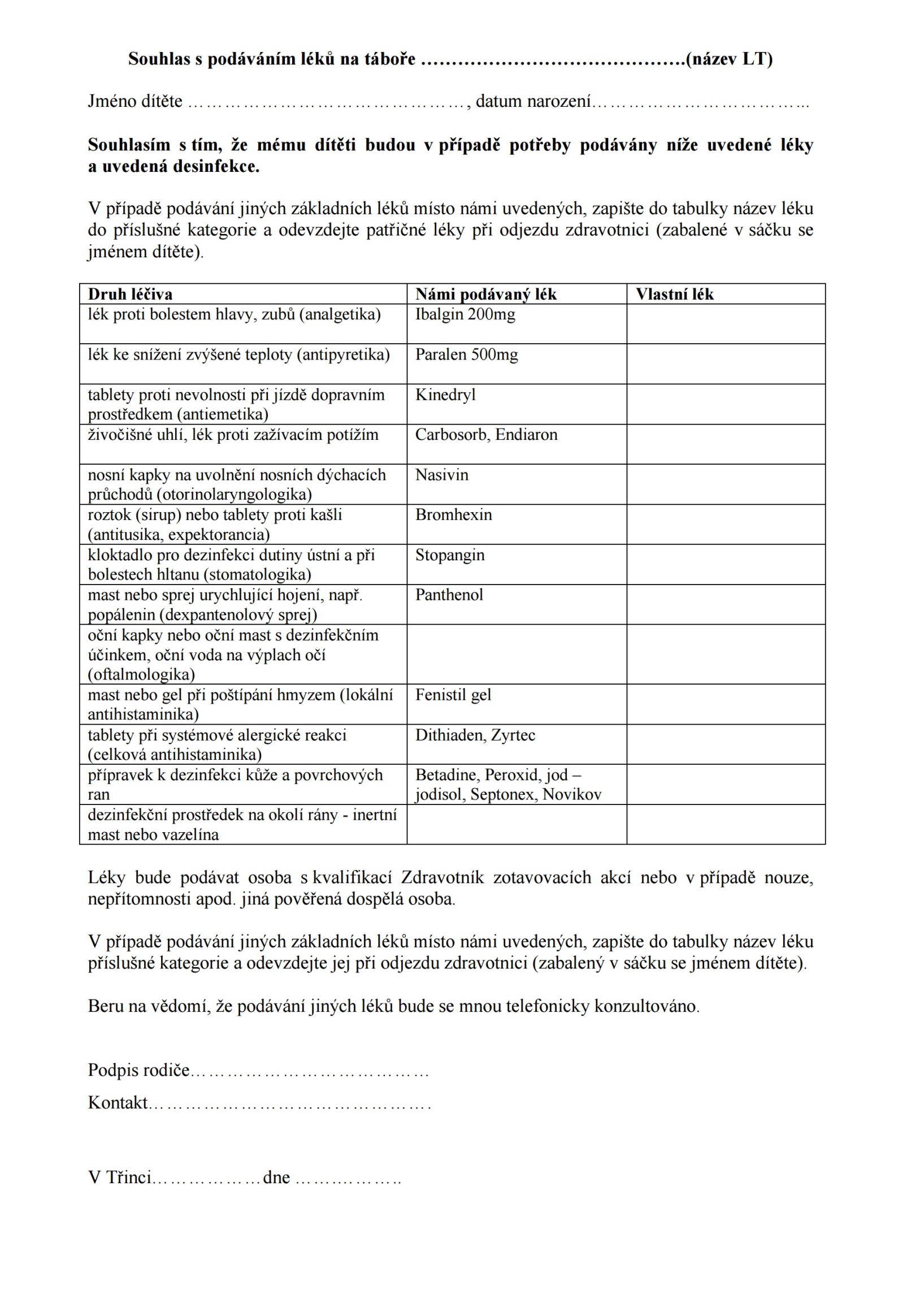 